UMOWA ADOPCJIUmowa Adopcji (zwana w dalszej części "Umową") sporządzona w Musułach
w dniu   …………………………...    pomiędzy:
Adres : Telefon: Nr dowodu osobistego: nr PESEL: Adres email:l
jako Biorącym, a 
………………………………….. , działając w imieniu Fundacji PEGASUS z siedzibą w Warszawie, 
przy ul. Rosoła 36 lok 2 jako Użyczającym, 
o treści następującej:§ 1.Gwarancje Użyczającego. Użyczający oświadcza Biorącemu, że jest właścicielem klaczy  o nazwie    

(opis konia)  …………………………………………………………....(zwanego w dalszej części Umowy "Koniem"). Użyczający oświadcza i gwarantuje Biorącemu, że: posiada nieograniczone prawo do zawarcia i wykonania Umowy; żadne pozwolenie lub zatwierdzenie, czy też powiadomienie osoby trzeciej nie jest wymagane do zawarcia Umowy przez Użyczającego; prawo własności do Konia nie jest obciążone prawami osób trzecich. § 2.Gwarancje Biorącego. Biorący oświadcza Użyczającemu, że znana jest mu kondycja psychiczna 
i fizyczna Konia, został powiadomiony przez Użyczającego o wszystkich wadach Konia i zrzeka się wszelkich roszczeń względem Użyczającego z tytułu wad Konia, których mógł nie zauważyć, 
a które są widoczne. Biorący oświadcza, że znane mu są przyczyny, z których powodu Koń znalazł się u Użyczającego. 
Biorący potwierdza, że ukończył 18 lat. 
§ 3.Warunki Adopcji. Użyczający oddaje Konia Biorącemu do adopcji, a Biorący bierze Konia 
do Adopcji od Użyczającego na następujących zasadach i warunkach: 1. Dom Konia znajdować się będzie wyłącznie na terenie Rzeczypospolitej Polskiej. Przez pojęcie "Dom" strony Umowy rozumieją stajnię, boks, wiatę, pastwisko, padok, koral, a także wszelkie inne miejsca, w których przebywać będzie, od czasu do czasu, Koń. 2. Koń nie będzie w jakikolwiek sposób zbyty lub użyty do reprodukcji. Koń nie będzie pracował 
w sporcie i rekreacji.3. Prawnym właścicielem Konia pozostaje Użyczający. 4. Użyczającemu przysługuje nieograniczone prawo kontroli, bez zapowiedzenia, Domu Konia 
w celu sprawdzenia czy Koń jest w dobrej kondycji, w dobrych warunkach i pod dobrą opieką. 5. W przypadku poważnej choroby Konia, Biorący zobowiązuje się poddać Konia stałej opiece weterynarza z uprawnieniami. 6. Biorący zobowiązany jest regularnie przeprowadzać rozczyszczanie kopyt Konia, odrobaczać 
i szczepić Konia, w przypadku gdyby Koń był ujeżdżany, również (jeżeli zachodzi taka potrzeba) regularnie podkuwać jego kopyta. 7. Biorący zobowiązany jest pokrywać we własnym zakresie koszty utrzymania, karmienia, szczepień, leczenia, odrobaczania, utylizacji Konia, rozczyszczania i podkuwania jego kopyt, 
a także wszelkie inne koszty związane bądź wynikające z odpowiedniej opieki nad Koniem. Biorący niniejszym zrzeka się względem Użyczającego jakichkolwiek roszczeń związanych 
z pokryciem bądź zwrotem takich kosztów. 
Biorący zobowiązuje się, że w momencie padnięcia zwierzęcia, powiadomi niezwłocznie o tym fakcie Użyczającego oraz dostarczy w terminie do 7 dni roboczych komplet dokumentów 
tj. zaświadczenie od lekarza weterynarii stwierdzające śmierć zwierzęcia oraz przyczynę, dokument z firmy utylizacyjnej świadczący o tym, że Koń został zutylizowany oraz paszport konia (jeśli zostały Biorącemu wydany).8. Bez zgody Użyczającego Biorący nie może oddać Konia w używanie osobie trzeciej. 9. Biorący jest odpowiedzialny za przypadkową utratę lub uszkodzenie Konia zgodnie z art. 714 kodeksu cywilnego. 10. Biorący zobowiązany jest nie zmieniać Domu Konia bez uzyskania wcześniejszej pisemnej zgody Użyczającego. W dniu podpisania Umowy strony uzgadniają, że Domem Konia będzie …………………………………………………….
Wszelki transport Konia może odbyć się wyłącznie po wcześniejszym uzyskaniu przez Biorącego zgody Użyczającego.11. W trakcie trwania Umowy Biorący ponosi wszelką odpowiedzialność i koszty za ewentualne szkody wyrządzone przez Konia bądź w związku z jego używaniem na mieniu lub zdrowiu swoim jak i osób trzecich oraz ponosi wszelką odpowiedzialność
i koszty wynikłe z naruszenia przepisów prawnych w związku z Koniem lub jego używaniem, 
w tym w szczególności przepisów dotyczących transportu zwierząt 
i zasad BHP. 12. Biorący zobowiązuje się do informowania Użyczającego o stanie konie nie rzadziej niż raz na 2 miesiące. Informacje wraz z aktualnym zdjęciem konia będą nadsyłane pocztą elektroniczną na adres pegasus@pegasus.org.pl lub na inny adres wskazany przez Użyczającego.§ 4.Czas trwania Umowy. Umowa wchodzi w życie z dniem jej podpisania i zostaje zawarta na czas nie oznaczony. Użyczający może, według własnego uznania, w dowolnym czasie rozwiązać umowę odebrać Konia od Biorącego. Biorący niniejszym wyraża zgodę by takie odebranie mogło mieć miejsce o dowolnej porze dnia lub nocy bez konieczności wcześniejszego powiadomienia Biorącego o takim zamiarze Użyczającego. Biorący może rozwiązać Umowę informując o takiej woli listem poleconym zaadresowanym na Użyczającego: ul. Rosoła 36 lok. 2, 02-796 Warszawa, bądź też na inny adres wskazany przez Użyczającego na piśmie. 
Umowa ulega rozwiązaniu w momencie odbioru Konia przez Użyczającego. Biorący zobowiązuje się do dostarczenia Konia pod adres wskazany przez Użyczającego na koszt własny.                                                                 § 5. 
Odniesienie do kodeksu cywilnego. W sprawach nie uregulowanych Umową stosuje się przepisy dotyczące użyczeń Kodeksu cywilnego.NA DOWÓD CZEGO, strony podpisały Umowę w dniu powołanym na wstępie w dwóch jednobrzmiących egzemplarzach po jednym dla każdej ze stron. UŻYCZAJĄCY								BIORĄCY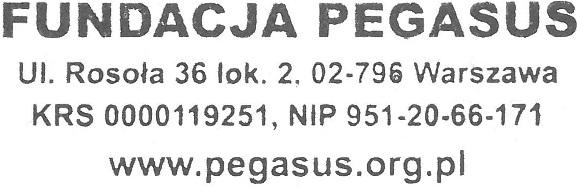 